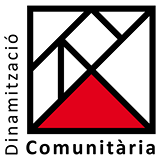 AJUTS DIRECTES PER A DIFUSIÓ D’ACTIVITATSDades del sol·licitantTipus:      Col·lectiu*     Associació     Consell d’Estudiants     Altres UAB    Extern UAB*Col·lectiu implica estar inscrit al Directori de Col·lectius de la UABNom col·lectiu:         Responsable de la sol·licitud:      Telèfon mòbil del / de la responsable:      Difusió en format paper Cartells	 A3	 	 A4	 B/N             Color             B/N en paper de color     Quantitat:       (màx. 30) Octavetes				 B/N	          Color	         B/N en paper de color      Quantitat:       (màx. 250-500)*
       *Màxim 250 exemplars per a difusió d’activitats concretes i 500 exemplars per a material genèric de difusió.*Heu d’adjuntar les octavetes a aquest formulari en PDF i en el format d’impressió que voleu (2-4 per pàgina). Altres formats:     									        *Recordeu que també podem fer difusió de les activitats a les xarxes socials (facebook.com/participaciouab, twitter@comunitatuab)En signar la sol·licitud, el grup organitzador es compromet a:afegir el logo de Participació al material imprès amb recursos del Programa de Dinamització Comunitària. El trobareu aquí:http://www.uab.cat/doc/dinamitzacio_comunitaria       He llegit i accepto les condicions d’ajuts per a la difusió.(Si us plau, feu arribar aquesta sol·licitud a Dinamització Comunitària, suport.participacio@uab.cat) 